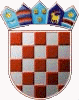 REPUBLIKA HRVATSKA         GRAD ZAGREB   Trg Stjepana Radića 1IZVADAKiz Pravilnika o kriterijima za određivanje naknade za postavljanje ploča s natpisom,plakata, zastavica na jarbolima, reklama i reklamnih panoa (Službeni glasnik Grada Zagreba 14/15 i 14/16)iPravilnika o kriterijima za određivanje zakupnina i naknada za korištenje javnihpovršina za postavljanje kioska, pokretnih naprava, privremenih građevina, komunalnih objekata u općoj uporabi, organiziranje manifestacija i organizaciju gradilišta (Sužbeni glasnik Grada Zagreba 19/15, 27/15 i 14/16)IZBORNA PROMIDŽBA ZA LOKALNE IZBORE U GRADU ZAGREBUPOSTAVLJANJE NAPRAVA (štandova, pozornica i dr.)Postavljanje naprava:Naprava do 2 m2				100 kn/danPagoda do 25 m2				200 kn/danPozornica  po m2		    		    5 kn/danKorištenje pozornice na Trgu bana Josipa Jelačića			300 kn/satSve ostale naprave veće površine od gore navedenoga, ili drugog tipa, plaćaju se prema tablicama iz Pravilnika.					I.		II.		III.		IV.Pokretne napravepreko 2 m2                 m2/dan            100		90                    80                    70Pokretne naprave- ugostiteljstvo           m2/dan		35		28		17,5	          17,52Šator- do 50 m2                          kn/dan           2.000	        1.800                  1.600             1.400- do 100 m2                       kn/dan           3.000              2.700                  2.400             2.100- više od 100 m2        kn/dan           5.000              4.500                  4.000             3.500OGLAŠAVANJEPostavljanje privremenih reklama i reklamnih panoa Reklamni pano do 12 m2- jednostrani		    6 kn/dan- obostrani			  12 kn/danSandwich plakatiB1 i B2 – 1,4 m2	- jedna strana    		  0,70 kn/dan- dvije stranice    		  1,40 kn/danPokretna samostojeća reklama do 1 m2- jedna stranica		  0,50 kn/dan- dvije stranice		  1,00 kn/danKorištenje već postavljenih reklamnih panoa i city lightaod Grada1.  Jumbo-plakat    12 m2     - jedan plakat                                           40 kn/dan2.  Osvijetljena reklamna vitrina – CL     - jedan plakat 2,07 m2			8 kn/dan